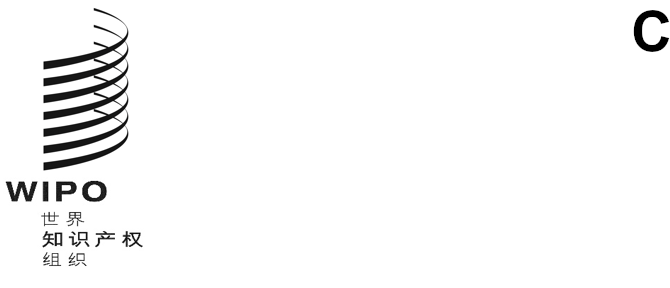 a/64/3原文：英文日期：2023年5月5日世界知识产权组织成员国大会第六十四届系列会议
2023年7月6日至14日，日内瓦接纳观察员秘书处编拟的文件被接纳出席世界知识产权组织（产权组织）成员国大会和产权组织管理的各联盟的大会（产权组织各大会）第六十四届系列会议的观察员名单载于文件A/64/INF/1。一个观察员一旦被接纳出席成员国大会会议，它同时也就被邀请以同样身份出席其主题看来与该观察员有直接关系的各委员会、工作组或其他成员国大会附属机构的会议。关于接纳观察员出席各大会会议的决定，最后一次是在2022年7月14日至22日举行的产权组织成员国大会第六十三届系列会议上作出的（文件A/63/10第115段）。此后，总干事又收到了下述每一实体希望被接纳作为观察员出席成员国大会会议的请求以及必要的资料：国际非政府组织欧洲数字音乐（DME）；欧洲知识产权教师网络（EIPTN）；全球知识产权联盟（GLIPA）；国际青年律师协会（AIJA）；国际手工艺组织（OIA）；和维基媒体基金会（WMF）。国家非政府组织巴林知识产权协会（BIPS）；知识产权研究中心（CIPI）；全国工业产权律师协会（CNCPI）；创意未来；阿联酋影印复制权管理协会（ERRA）；知识产权保护协会（IPPA）；韩国知识产权研究所（KIIP）；和美国电信协会（USTelecom）。关于上文中提及的各实体的目标、结构和成员情况的简要说明载于本文件附件。请产权组织各大会各自就其所涉事宜，就接纳文件A/64/3第4段所载实体作为观察员的请求作出决定。[后接附件]关于国际非政府组织的详细情况（根据各组织提供的信息整理）欧洲数字音乐（DME）总部：DME成立于2020年，总部设在比利时布鲁塞尔。目标：DME代表多个欧洲音乐流媒体服务机构，与音频音乐部门的政策制定者和利益攸关方接触，以推动营造有利于数字音乐服务发展和创新的环境。DME支持建立有效和管理完善的版权和知识产权框‍架。结构：大会由所有成员组成，由执行委员会主任主持。除预算职能外，大会还向执行委员会提供来年的优先事项和战略。执行委员会是DME的主要执行机构。成员：DME共有6名法人成员。欧洲知识产权教师网络（EIPTN）总部：EIPTN成立于2019年，总部设在意大利米兰。目标：EIPTN集合了来自欧洲各地的个人，就与知识产权有关的教学活动的最佳实践和创新交流意见。EIPTN注重跨学科，反映了一系列学科的知识产权教学，包括法律、政治、国际关系、商业研究、经济学、计算机科学、工程学和物理学。结构：EIPTN的管理机构是大会，由所有资格完备的成员组成。由大会选出的董事会是行政机构。主席是EIPTN的法人代表。成员：EIPTN共有950名自然人成员。全球知识产权联盟（GLIPA）总部：GLIPA成立于2022年，总部设在美利坚合众国佐治亚州亚特兰大市。目标：GLIPA的目标是加强知识产权作为发展工具的作用，为全世界人民实现更大的利益。为了提高社会对知识产权及其重要性的认识，GLIPA与教育工作者合作，将知识产权培训和技能发展纳入他/她们的课程，并与多个组织共同举办研讨会、活动和知识产权诊所，宣传知识产权意识。结构：GLIPA由内阁、执行委员会和总理事会组成。GLIPA的成员按地区进行划分，每个地区由两名主席领导，与地区成员合作实施全球、地区和国内的项目。成员：GLIPA共有269名自然人成员。国际青年律师协会（AIJA）总部：AIJA成立于1962年，总部设在比利时布鲁塞尔。目标：AIJA为青年律师提供国际学习和交流的机会，并参与法律职业的发展和法律职业规则的协调。AIJA的知识产权从业人员以专门的知识产权、技术、媒体和电信（IPTMT）委员会的组织形式，定期与各自的国家知识产权局合作。IPTMT委员会关注传统知识产权和新技术，特别是区块链和其他分布式账本技术应用。结构：大会是主要的管理机构。主席团由5名成员组成，包括主席、副主席、秘书长、财务主任和离任主席，负责AIJA的行政管理。执行委员会由48名成员组成，他/她们由大会从AIJA的个人成员中选出，协助主席团开展活动。成员：AIJA共有超过1,100名自然人和法人成员，包括60个集体成员和律师协会。国际手工艺组织（OIA）总部：OIA成立于2022年，总部设在科特迪瓦阿比让。目标：在2030年可持续发展目标的背景下，OIA旨在生产、推广和商业化当地手工艺品，并为当地艺术家和手工艺者建立培训和支助系统，特别是通过对其作品的知识产权保护、建立学校和培训中心、组织博览会以及对艺术家和手工艺者的社会保护。结构：OIA由大会、执行委员会、审计机构和道德委员会组成。大会是最高决策机构；它负责确立OIA的总体政策。执行委员会是OIA的管理和行政机构，由17名成员组成。审计机构负责监督OIA的预算和支出。道德委员会确保OIA的行为准则得到遵守。成员：OIA共有约180名自然人和法人成员。维基媒体基金会（WMF）总部：WMF成立于2003年，总部设在美利坚合众国加利福尼亚州旧金山市。目标：WMF的使命是使世界各地的人们能够参与收集和开发拥有免费许可或在公有领域的教育性内容，并在全球范围内有效地传播。WMF协调个人志愿者和独立运动组织网络，为支持和开发承载用户生成知识的多语种网站（“项目”）提供基础设施和组织框架。WMF将确保其项目中的有用信息在互联网上永久免费开放。结构：WMF的领导机构即理事会目前由12人组成。它从理事中选出以下官员：主席、副主席和任何理事会委员会主席。此外，它还任命以下非理事官员职位：执行董事、秘书、司库和理事会可能任命的此类官员。成员：WMF没有成员组织，但拥有作为附属机构的138个用户群组、38个地理分会以及两个专题组织。分会是由维基媒体社群成员建立的独立非营利组织，在特定地区支持和促进维基媒体项目，而专题组织是围绕特定主题组织的。用户群组是开放成员群组，组建要求不太正式，既可以基于地理，也可以基于主题。所有附属机构都有资格接受WMF的资助，申请使用WMF的商标，并参加会议、战略讨论和社群建设活动。但是，这些附属机构的运行完全独立于WMF，每个群组都可以选择自己的附属机构名‍称。[后接附件二]关于国家非政府组织的详细情况（根据下述组织提供的信息整理）巴林知识产权协会（BIPS）总部：BIPS成立于2022年，总部设在巴林麦纳麦。目标：BIPS是一个非营利组织，旨在提高知识产权意识，支持具有新想法的人员，并传播有关知识产权法律的信息。BIPS通过举办研讨会和讲习班、传播有关知识产权的信息以及与其他有类似兴趣的社团合作来实现其目标。结构：董事会成员负责对BIPS进行行政管理。董事会由主席、副主席、秘书、财务秘书、副财务秘书和3名常务董事组成。大会由工作成员组成，负责制定BIPS的政策并监督组织政策的实施。成员：BIPS共有81自然人成员。知识产权研究中心（CIPI）总部：CIPI成立于2021年，总部设在西班牙马德里。目标：CIPI有三个主要目标，即研究、培训和知识转移。成员从西班牙法律、欧洲法律和比较法的角度对知识产权问题进行研究。CIPI为撰写与知识产权有关的论文的学生提供培训，CIPI的研究通过其成员的出版物和参与各高校的会议和辩论来与各方分享。结构：中心理事会是CIPI的决策机构，董事会负责管理日常运作。主任对外代表中心。成员：CIPI共有47名自然人成员。全国工业产权律师协会（CNCPI）总部：CNCPI成立于1990年，总部设在法国巴黎。目标：CNCPI是一个代表知识产权律师利益的专业机构。它的目标是确保道德规范和行为准则得到遵守。它还维护整个行业的利益。最后，它努力发展和促进知识产权。结构：CNCPI的大会由其所有成员组成。它负责选举董事会，董事会由一名主席、三名副主席、一名秘书、一名财务主管和三名成员组成。CNCPI的咨询委员会由CNCPI前主席和20名当选成员组成。CNCPI还设有13个委员会，主要负责商标、专利、国际关系、合同和培训等事务。成员：法国的所有知识产权律师（截至2022年1月有1,126名）都自动成为CNCPI的成员。创意未来总部：创意未来成立于2014年，总部设在美利坚合众国加利福尼亚州洛杉矶市。目标：创意未来是一个代表从事电影、电视、音乐、图书出版和摄影的组织、公司和个人的游说组织。它的主要目标是通过向全球政策制定者宣传其主张，应对数字盗版带来的挑战，重点是美国的版权和知识产权政策。结构：创意未来的管理机构是董事会。该组织的3名官员，即首席执行官、秘书和财务主管，负责日常运作。成员：创意未来共有超过500名法人成员和超过300,000名自然人成员。阿联酋影印复制权管理协会（ERRA）总部：ERRA成立于2021年，总部设在阿拉伯联合酋长国沙迦。目标：ERRA是一个代表阿联酋以及国际作家和出版机构的集体管理组织。它主要管理文学作品版权，并为其成员和其他权利人收集和分配许可费。ERRA还通过其文化基金提高教育机构和广大公众的版权意识。结构：ERRA由董事会管理，董事会至少由5名成员组成，任期4年。由ERRA普通成员组成的大会负责选举董事会。成员：ERRA共有38名自然人和法人成员。知识产权保护协会（IPPA）总部：IPPA成立于2021年，总部设在沙特阿拉伯利雅得。目标：IPPA旨在宣传知识产权保护和维权意识。为实现这一目标，IPPA与负责知识产权保护的相关主管部门进行沟通交流，组织与知识产权有关的会议、论坛和研讨会，并向创新者和创作者提供技术援助。结构：大会是最高决策机构。董事会由7名成员组成，负责对协会进行管理。成员：IPPA共有14名自然人成员。韩国知识产权研究所（KIIP）总部：KIIP成立于2005年，总部设在大韩民国首尔。目标：KIIP成立的目的是对知识产权和解决国内外知识产权争议的有效方案进行研究。它对国家知识产权战略进行研究，制定政策并支持政府机构的知识产权工作，以及传播有关全球趋势的信息。结构：管理层包括主席、总裁、董事会和审计员。董事会负责做出与KIIP管理有关的决定。主席代表KIIP并监督其运作。成员：KIIP共有69名自然人成员。美国电信协会（USTelecom）总部：USTelecom成立于1897年，总部设在美利坚合众国华盛顿特区。目标：USTelecom是一个代表美国宽带行业的游说组织。它的使命是推动宽带的未来发展，并推动营造一个促进创新、鼓励投资和支持经济增长的政策环境。USTelecom通过在美国国会、美国法院和联邦机构（如美国版权局和美国专利商标局）代表其成员的知识产权利益，参与版权和商标政策讨论。结构：USTelecom的管理机构是董事会。该组织的5名官员，即董事会主席、副主席、总裁兼首席执行官、秘书和财务主管，负责监督该组织的日常活动的执行。成员：USTelecom共有99名法人成员。[附件二和文件完]